«Об утверждении проектно-сметной документации»         На основании ведомости объемов работ по объекту «Текущий ремонт кровли сельского дома культуры с.Инзелга СП Бельский сельсовет»ПОСТАНОВЛЯЮ:     1.Утвердить проектно-сметную документацию «Текущий ремонт кровли сельского дома культуры с.Инзелга СП Бельский сельсовет» сметной стоимостью строительства в базисном уровне цен  2001 года -18,423 тыс. рублей; Сметной стоимостью в текущих ценах 2017 года с (к= 4,52 на СМР) 100,00 (сто тысяч) тыс. рублей, из них:СМР-98,261 тыс. руб. в т.ч. НДС 18%- 14,989 тыс. руб.;ПИР-1,739 тыс. руб., без НДС.Глава сельского поселения:                                       Ю.З.Ахмеров.«Об утверждении локально сметного расчета на «Ремонт автодороги подъезд к д.Краснодубровск»         На основании ведомости объемов работ по объекту «Ремонт автодороги подъезд к д.Краснодубровск»          ПОСТАНОВЛЯЮ:     Утвердить локально сметный расчет на ремонт автодороги подъезд к д.Краснодубровск:1. Сметной стоимостью строительства в базисном уровне цен  2001 года –СМР-16141 руб.;2. Сметной стоимостью в текущих ценах 2017 года с 93745,96 руб., в том числе: СМР-92183,96 руб.,  НДС -14061,96  руб.;3. Контроль за исполнением настоящего постановления оставляю за собой.Глава сельского поселения:                                                  Ю.З.Ахмеров.«Об утверждении локально сметного расчета на «Ремонт автодороги по ул.Родниковая д.Краснодубровск»         На основании ведомости объемов работ по объекту «Ремонт автодороги по ул.Родниковая  д.Краснодубровск»          ПОСТАНОВЛЯЮ:     Утвердить локально сметный расчет на ремонт автодороги по ул.Родниковая д.Краснодубровск:1. Сметной стоимостью строительства в базисном уровне цен  2001 года –СМР-17160  руб.;2. Сметной стоимостью в текущих ценах 2017 года с 99664,72  руб., в том числе: СМР-98003,72  руб.,  НДС -14949,72  руб.;Проектные работы 1661 руб.3. Контроль за исполнением настоящего постановления оставляю за собой.Глава сельского поселения:                                                  Ю.З.Ахмеров.БАШ?ОРТОСТАН РЕСПУБЛИКА№Ы;АФУРИ РАЙОНЫ МУНИЦИПАЛЬ РАЙОНЫНЫ*БЕЛЬСКИЙ АУЫЛСОВЕТЫ АУЫЛ БИЛ"М"№Е           ХАКИМИ"ТЕБАШ?ОРТОСТАН РЕСПУБЛИКА№Ы;АФУРИ РАЙОНЫ МУНИЦИПАЛЬ РАЙОНЫНЫ*БЕЛЬСКИЙ АУЫЛСОВЕТЫ АУЫЛ БИЛ"М"№Е           ХАКИМИ"ТЕ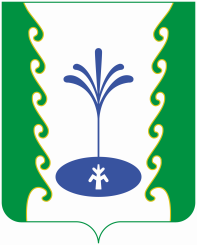 АДМИНИСТРАЦИЯСЕЛЬСКОГО ПОСЕЛЕНИЯБЕЛЬСКИЙ СЕЛЬСОВЕТМУНИЦИПАЛЬНОГО РАЙОНА ГАФУРИЙСКИЙ РАЙОНРЕСПУБЛИКИ БАШКОРТОСТАНАДМИНИСТРАЦИЯСЕЛЬСКОГО ПОСЕЛЕНИЯБЕЛЬСКИЙ СЕЛЬСОВЕТМУНИЦИПАЛЬНОГО РАЙОНА ГАФУРИЙСКИЙ РАЙОНРЕСПУБЛИКИ БАШКОРТОСТАН?АРАРПОСТАНОВЛЕНИЕ30 июнь 2017 й.№28/130 июня  2017 г.БАШ?ОРТОСТАН РЕСПУБЛИКА№Ы;АФУРИ РАЙОНЫ МУНИЦИПАЛЬ РАЙОНЫНЫ*БЕЛЬСКИЙ АУЫЛСОВЕТЫ АУЫЛ БИЛ"М"№Е           ХАКИМИ"ТЕБАШ?ОРТОСТАН РЕСПУБЛИКА№Ы;АФУРИ РАЙОНЫ МУНИЦИПАЛЬ РАЙОНЫНЫ*БЕЛЬСКИЙ АУЫЛСОВЕТЫ АУЫЛ БИЛ"М"№Е           ХАКИМИ"ТЕАДМИНИСТРАЦИЯСЕЛЬСКОГО ПОСЕЛЕНИЯБЕЛЬСКИЙ СЕЛЬСОВЕТМУНИЦИПАЛЬНОГО РАЙОНА ГАФУРИЙСКИЙ РАЙОНРЕСПУБЛИКИ БАШКОРТОСТАНАДМИНИСТРАЦИЯСЕЛЬСКОГО ПОСЕЛЕНИЯБЕЛЬСКИЙ СЕЛЬСОВЕТМУНИЦИПАЛЬНОГО РАЙОНА ГАФУРИЙСКИЙ РАЙОНРЕСПУБЛИКИ БАШКОРТОСТАН?АРАРПОСТАНОВЛЕНИЕ17 август 2017 й.№3117 августа  2017 г.БАШ?ОРТОСТАН РЕСПУБЛИКА№Ы;АФУРИ РАЙОНЫ МУНИЦИПАЛЬ РАЙОНЫНЫ*БЕЛЬСКИЙ АУЫЛСОВЕТЫ АУЫЛ БИЛ"М"№Е           ХАКИМИ"ТЕБАШ?ОРТОСТАН РЕСПУБЛИКА№Ы;АФУРИ РАЙОНЫ МУНИЦИПАЛЬ РАЙОНЫНЫ*БЕЛЬСКИЙ АУЫЛСОВЕТЫ АУЫЛ БИЛ"М"№Е           ХАКИМИ"ТЕАДМИНИСТРАЦИЯСЕЛЬСКОГО ПОСЕЛЕНИЯБЕЛЬСКИЙ СЕЛЬСОВЕТМУНИЦИПАЛЬНОГО РАЙОНА ГАФУРИЙСКИЙ РАЙОНРЕСПУБЛИКИ БАШКОРТОСТАНАДМИНИСТРАЦИЯСЕЛЬСКОГО ПОСЕЛЕНИЯБЕЛЬСКИЙ СЕЛЬСОВЕТМУНИЦИПАЛЬНОГО РАЙОНА ГАФУРИЙСКИЙ РАЙОНРЕСПУБЛИКИ БАШКОРТОСТАН?АРАРПОСТАНОВЛЕНИЕ20 август 2017 й.№3220 августа  2017 г.